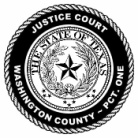 JUSTICE OF THE PEACE – PRECINCT ONE – WASHINGTON COUNTY, TEXASJUSTICE OF THE PEACE – PRECINCT ONE – WASHINGTON COUNTY, TEXASJUSTICE OF THE PEACE – PRECINCT ONE – WASHINGTON COUNTY, TEXASJUSTICE OF THE PEACE – PRECINCT ONE – WASHINGTON COUNTY, TEXASJUSTICE OF THE PEACE – PRECINCT ONE – WASHINGTON COUNTY, TEXASJUSTICE COURT DOCKET05/03/2019 JUSTICE COURT DOCKET05/03/2019 JUSTICE COURT DOCKET05/03/2019 JUSTICE COURT DOCKET05/03/2019 JUSTICE COURT DOCKET05/03/2019 PAGE 1 OF 1DOCKET#DOCKET#TIMENAMECHARGEOFFICEROFFICERATTNYSTATUS190015419001548:30AMSAMMIE EARL HENDRIXLIVESTOCK AT LARGESTAMMSTAMMPRE-TRIAL190015519001558:30AMSAMMIE EARL HENDRIXLIVESTOCK AT LARGEPEREZPEREZPRE-TRIAL190015619001568:30AMSAMMIE EARL HENDRIXLIVESTOCK AT LARGEPEREZPEREZPRE-TRIAL190015719001578:30AMSAMMIE EARL HENDRIXLIVESTOCK AT LARGEPEREZPEREZPRE-TRIAL190015819001588:30AMSAMMIE EARL HENDRIXLIVESTOCK AT LARGEPEREZPEREZPRE-TRIAL190017219001728:30AMTERRY MARTIN MYERSSPEEDINGKUECKERKUECKERFRIZZELLPRE-TRIAL180103118010318:30AMANGIE A WILKERSONPOSS DRUG PARAPHAHAETHERIDGEPRE-TRIAL180106818010688:30AMANGIE A WILKERSONPOSS DRUG PARAPHAHAETHERIDGEPRE-TRIAL180106918010698:30AMANGIE A WILKERSONPOSS DRUG PARAPHAHAETHERIDGEPRE-TRIAL180103618010368:30AMJEMICHAEL T NORRISPOSS DRUG PARAPHAHAPRE-TRIAL180107718010779AMJOHN MIKE KOPYCINSKILOOSE LIVESTOCKSMITHSMITHPRE-TRIAL180100018010009AMSAMUEL SMITHASSAULTJANES-BUSSEJANES-BUSSEHILBURNPRE-TRIAL190008219000829AMORELVIS PEREZ LABRADAEQUIP VIOLATIONFRANKSFRANKSESPARZAPRE-TRIAL160051116005119AMPETER L RAYMONDDWLIBARNETTBARNETTLEEPERPRE-TRIAL190002519000259:30AMJEREMIAH KEESE SRASSAULTGUERREROGUERREROBENCH TRIAL1900111190011110AMJASON SMITHSPEEDINGDUKEDUKEBENCH TRIAL1900102190010210:30AMDRAYTEN MORGANSPEEDINGREAVESREAVESBENCH TRIAL1900009190000911AMKENNETH WILKERSONASSAULTMARTINEZMARTINEZBENCH TRIAL1900055190005511:30AMJAQUAN WALKERPUBLIC INTOXICATIONPFEFFERPFEFFERBENCH TRIAL190006219000622PMERNEST BREEDLOVELIVESTOCKMARTINEZMARTINEZJURY TRIAL